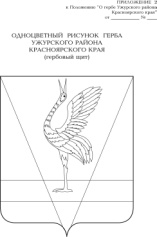 АДМИНИСТРАЦИЯ УЖУРСКОГО РАЙОНАКРАСНОЯРСКОГО КРАЯПОСТАНОВЛЕНИЕ18.02.2021   			      г. Ужур				                    №  136О внесении изменений в постановление  администрации Ужурского района от 28.10.2013 № 990 «Об утверждении системы оплаты труда работников  муниципальных  учреждений культуры»	В соответствии с решением Ужурского районного Совета депутатов от 18.09.2013 № 41-290р «Об утверждении Положения об оплате труда работников муниципальных учреждений», руководствуясь статьей 19 Устава Ужурского района,  ПОСТАНОВЛЯЮ:1. Провести увеличение размеров должностных окладов с 01 октября 2020 года на 3 процента работникам муниципальных учреждений культуры и работникам учреждения дополнительного образования, подведомственного культуре.2.  Внести в постановление администрации Ужурского района от 28.10.2013 № 990 «Об утверждении системы оплаты труда работников  муниципальных  учреждений культуры» (далее – Постановление) следующие изменения:2.1. В Приложении №3 к Постановлению в  пункт  2.5. раздела II «Оклады (должностные оклады), ставки заработной платы» добавить ниже строку:«художник по костюму                                                       10 013 рублей.».3. Постановление вступает в силу в день, следующий за днем официального опубликования в специальном выпуске газеты «Сибирский хлебороб», и распространяется на правоотношения возникшие с 1 января 2021 года.Глава района                                                                                     К.Н. Зарецкий